Division des examens et concours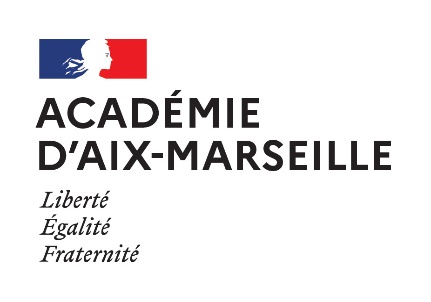 Annexe n° 1EPREUVE TERMINALE DE SPECIALITE EDUCATION PHYSIQUE, PRATIQUES ET CULTURES SPORTIVES Session 2023Choix de l’activité ou du champ d’apprentissage par le candidatAttention le choix ci-dessous est à réaliser selon votre statut de candidat : Fait à                                       Le                                 Annexe à rendre à votre chef d’établissement						         Pour le mardi 31 janvier 2023 dernier délaiSignature du candidat et/ou de son représentant légal (si mineur)Fait à 				Le 			Annexe à renvoyer au :Rectorat d’Aix-MarseilleSignature du candidat					DIEC 3.05 Lucile Bernardaraet/ou de son représentant légal (si mineur)		Place Lucien Paye							13621 Aix en Provence Cedex 1Date limite d’envoi (cachet de la poste faisant foi) :							Mardi 31 janvier 2023Division des examens et concoursAnnexe n° 2CANDIDAT(E) : 							Né(e) le : Centre d’examen : 	Nom et prénom examinateur 				Nom et prénom examinateurSignature							SignatureCandidat(e) scolaireChamp d’Apprentissage 1Champ d’apprentissage 4Candidat(e) scolaireCandidat(e) individuel(le)Natation de VitesseBadmintonCandidat(e) individuel(le)EPREUVE ORALE TERMINALE DE SPECIALITEEDUCATION PHYSIQUE, PRATIQUES ET CULTURES SPORTIVESFICHE D’EVALUATIONSESSION 2023Activité physique choisie par le candidat : Appréciations partie pratique physique et sportive de l’épreuveNote :  ……… / 12Appréciations partie pratique physique et sportive de l’épreuveNote :  ……… / 12Appréciations partie orale de l’épreuve                                                                                                                                             Note : ……… / 8Appréciations partie orale de l’épreuve                                                                                                                                             Note : ……… / 8Date : Note finale : ……….. / 20